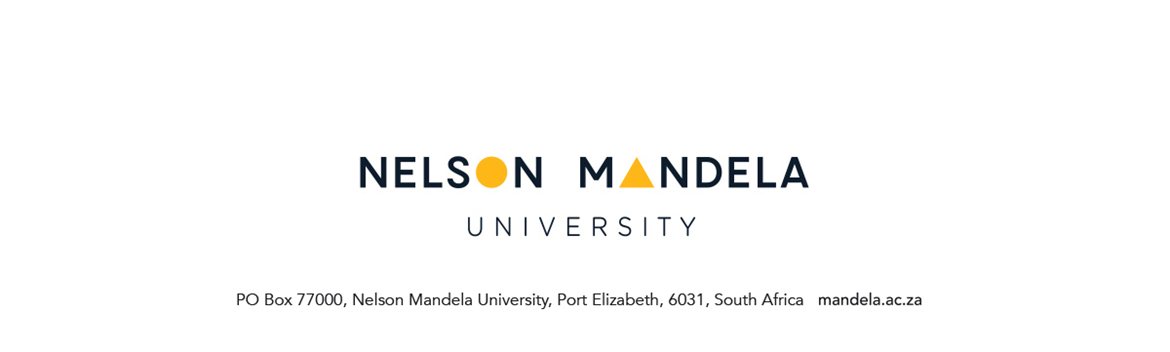 APPROVAL OF EXAMINATION PANEL  Instructions:Completed electronically by supervisorsAfter completion by supervisors, approval by Head of Department Submit completed form and Curriculum Vitae’s of examiners to FPGSC for approvalSUPERVISOR:	CO-SUPERVISORName & Surname:	Name & Surname:Date:		Date:Signature:  ....……………..…………………………	Signature:	………………………………..HEAD OF DEPARTMENT:	Name & Surname:Date: Signature:  …………….. ……………………………	FPGSC CHAIRPERSON:	Name & Surname:	Date:	…………………………………………………Signature:  …………………………………………...FOR OFFICE USE:FPGSC MEETING: …………………………………		STUDENT DETAILSSTUDENT DETAILSStudent Surname and Initials:Student Number:Qualification: Title of Study:Is this a                                                                                Treatise      Dissertation      Thesis  Is this a                                                                                Treatise      Dissertation      Thesis  If Treatise, kindly indicate %Is a Non-Disclosure Agreement required?Yes   No Is the student registered for the current academic year:Yes   No Proposal approved (date):Ethics Reference Number:H??-HEA-???-???DETAILS OF SUPERVISORDETAILS OF SUPERVISORSurname, Initials and Title:Department:Telephone Number(s):E-mail Address:Physical Address: (to which documents will be couriered)DETAILS OF CO-SUPERVISOR 1DETAILS OF CO-SUPERVISOR 1Surname, Initials and Title:Department:Telephone Number(s):E-mail Address:Physical Address: (to which documents will be couriered)DETAILS OF CO-SUPERVISOR 2DETAILS OF CO-SUPERVISOR 2Surname, Initials and Title:Department:Telephone Number(s):E-mail Address:Physical Address: (to which documents will be couriered)DETAILS OF CO-SUPERVISOR 3DETAILS OF CO-SUPERVISOR 3Surname, Initials and Title:Department:Telephone Number(s):E-mail Address:Physical Address: (to which documents will be couriered)DETAILS OF EXAMINER 1DETAILS OF EXAMINER 1DETAILS OF EXAMINER 1DETAILS OF EXAMINER 1DETAILS OF EXAMINER 1DETAILS OF EXAMINER 1DETAILS OF EXAMINER 1DETAILS OF EXAMINER 1DETAILS OF EXAMINER 1DETAILS OF EXAMINER 1Surname, Initials and Title:Surname, Initials and Title:Surname, Initials and Title:Surname, Initials and Title:Department:Department:Department:Department:Telephone Number(s):Telephone Number(s):Telephone Number(s):Telephone Number(s):E-mail Address:E-mail Address:E-mail Address:E-mail Address:Postal Address:Postal Address:Postal Address:Postal Address:Physical Address: (to which documents will be couriered)Physical Address: (to which documents will be couriered)Physical Address: (to which documents will be couriered)Physical Address: (to which documents will be couriered)Academic Qualifications:Academic Qualifications:Academic Qualifications:Academic Qualifications:Professional Qualifications:Professional Qualifications:Professional Qualifications:Professional Qualifications:Is the examiner currently a registered student at NMMU?  Is the examiner currently a registered student at NMMU?  Is the examiner currently a registered student at NMMU?  Is the examiner currently a registered student at NMMU?  Yes   No Yes   No Yes   No Yes   No Yes   No Yes   No Is the examiner currently engaged in student supervision at NMMU?  Is the examiner currently engaged in student supervision at NMMU?  Is the examiner currently engaged in student supervision at NMMU?  Is the examiner currently engaged in student supervision at NMMU?  Yes   No Yes   No Yes   No Yes   No Yes   No Yes   No The appointed examiner meets the requirements of professional bodyThe appointed examiner meets the requirements of professional bodyThe appointed examiner meets the requirements of professional bodyThe appointed examiner meets the requirements of professional bodyYes   No     Not Applicable Yes   No     Not Applicable Yes   No     Not Applicable Yes   No     Not Applicable Yes   No     Not Applicable Yes   No     Not Applicable Has the cooling off period as per the policy been adhered to?  Has the cooling off period as per the policy been adhered to?  Has the cooling off period as per the policy been adhered to?  Has the cooling off period as per the policy been adhered to?  Yes   No     Not Applicable Yes   No     Not Applicable Yes   No     Not Applicable Yes   No     Not Applicable Yes   No     Not Applicable Yes   No     Not Applicable Does the examiner have past experience in postgraduate supervision?Does the examiner have past experience in postgraduate supervision?Does the examiner have past experience in postgraduate supervision?Does the examiner have past experience in postgraduate supervision?Yes   No Yes   No Yes   No Yes   No Yes   No Yes   No Area of ExpertiseArea of ExpertiseArea of ExpertiseArea of ExpertiseArea of ExpertiseArea of ExpertiseArea of ExpertiseArea of ExpertiseArea of ExpertiseArea of ExpertiseSupervision ExperienceNumber of Master SupervisedNumber of Master SupervisedNumber of Master SupervisedNumber of Master SupervisedNumber of Master SupervisedNumber of PhD ExaminerNumber of PhD ExaminerNumber of PhD ExaminerNumber of PhD ExaminerIn progressCompleted Completed InprogressCompleted Examination experienceNumber of Master ExaminerNumber of Master ExaminerNumber of PhD ExaminerNumber of PhD ExaminerNumber of PhD ExaminerWhere the Examiners does not have any postgraduation supervision or examination experience, a special motivational letter to be submitted by the Supervisor in support of the examiner appointment/s.Where the Examiners does not have any postgraduation supervision or examination experience, a special motivational letter to be submitted by the Supervisor in support of the examiner appointment/s.Where the Examiners does not have any postgraduation supervision or examination experience, a special motivational letter to be submitted by the Supervisor in support of the examiner appointment/s.Where the Examiners does not have any postgraduation supervision or examination experience, a special motivational letter to be submitted by the Supervisor in support of the examiner appointment/s.Where the Examiners does not have any postgraduation supervision or examination experience, a special motivational letter to be submitted by the Supervisor in support of the examiner appointment/s.Where the Examiners does not have any postgraduation supervision or examination experience, a special motivational letter to be submitted by the Supervisor in support of the examiner appointment/s.Where the Examiners does not have any postgraduation supervision or examination experience, a special motivational letter to be submitted by the Supervisor in support of the examiner appointment/s.Where the Examiners does not have any postgraduation supervision or examination experience, a special motivational letter to be submitted by the Supervisor in support of the examiner appointment/s.Where the Examiners does not have any postgraduation supervision or examination experience, a special motivational letter to be submitted by the Supervisor in support of the examiner appointment/s.Where the Examiners does not have any postgraduation supervision or examination experience, a special motivational letter to be submitted by the Supervisor in support of the examiner appointment/s.Recent publications (maximum 5)*Supervisor Motivation for Examiner Expertise/Nomination**Examiners to provide abridged CV reflecting in particular qualifications, employment details, Research output, Current & previous Supervision/Graduates and Previous Masters/PhD research examination**Examiners to provide abridged CV reflecting in particular qualifications, employment details, Research output, Current & previous Supervision/Graduates and Previous Masters/PhD research examination**Examiners to provide abridged CV reflecting in particular qualifications, employment details, Research output, Current & previous Supervision/Graduates and Previous Masters/PhD research examination**Examiners to provide abridged CV reflecting in particular qualifications, employment details, Research output, Current & previous Supervision/Graduates and Previous Masters/PhD research examination**Examiners to provide abridged CV reflecting in particular qualifications, employment details, Research output, Current & previous Supervision/Graduates and Previous Masters/PhD research examination**Examiners to provide abridged CV reflecting in particular qualifications, employment details, Research output, Current & previous Supervision/Graduates and Previous Masters/PhD research examination**Examiners to provide abridged CV reflecting in particular qualifications, employment details, Research output, Current & previous Supervision/Graduates and Previous Masters/PhD research examination**Examiners to provide abridged CV reflecting in particular qualifications, employment details, Research output, Current & previous Supervision/Graduates and Previous Masters/PhD research examination**Examiners to provide abridged CV reflecting in particular qualifications, employment details, Research output, Current & previous Supervision/Graduates and Previous Masters/PhD research examination**Examiners to provide abridged CV reflecting in particular qualifications, employment details, Research output, Current & previous Supervision/Graduates and Previous Masters/PhD research examinationDETAILS OF EXAMINER 2DETAILS OF EXAMINER 2DETAILS OF EXAMINER 2DETAILS OF EXAMINER 2DETAILS OF EXAMINER 2DETAILS OF EXAMINER 2DETAILS OF EXAMINER 2DETAILS OF EXAMINER 2DETAILS OF EXAMINER 2DETAILS OF EXAMINER 2Surname, Initials and Title:Surname, Initials and Title:Surname, Initials and Title:Surname, Initials and Title:Department:Department:Department:Department:Telephone Number(s):Telephone Number(s):Telephone Number(s):Telephone Number(s):E-mail Address:E-mail Address:E-mail Address:E-mail Address:Postal Address:Postal Address:Postal Address:Postal Address:Physical Address: (to which documents will be couriered)Physical Address: (to which documents will be couriered)Physical Address: (to which documents will be couriered)Physical Address: (to which documents will be couriered)Academic Qualifications:Academic Qualifications:Academic Qualifications:Academic Qualifications:Professional Qualifications:Professional Qualifications:Professional Qualifications:Professional Qualifications:Is the examiner currently a registered student at NMMU?  Is the examiner currently a registered student at NMMU?  Is the examiner currently a registered student at NMMU?  Is the examiner currently a registered student at NMMU?  Yes   No Yes   No Yes   No Yes   No Yes   No Yes   No Is the examiner currently engaged in student supervision at NMMU?  Is the examiner currently engaged in student supervision at NMMU?  Is the examiner currently engaged in student supervision at NMMU?  Is the examiner currently engaged in student supervision at NMMU?  Yes   No Yes   No Yes   No Yes   No Yes   No Yes   No The appointed examiner meets the requirements of professional bodyThe appointed examiner meets the requirements of professional bodyThe appointed examiner meets the requirements of professional bodyThe appointed examiner meets the requirements of professional bodyYes   No     Not Applicable Yes   No     Not Applicable Yes   No     Not Applicable Yes   No     Not Applicable Yes   No     Not Applicable Yes   No     Not Applicable Has the cooling off period as per the policy been adhered to?  Has the cooling off period as per the policy been adhered to?  Has the cooling off period as per the policy been adhered to?  Has the cooling off period as per the policy been adhered to?  Yes   No     Not Applicable Yes   No     Not Applicable Yes   No     Not Applicable Yes   No     Not Applicable Yes   No     Not Applicable Yes   No     Not Applicable Does the examiner have past experience in postgraduate supervision?Does the examiner have past experience in postgraduate supervision?Does the examiner have past experience in postgraduate supervision?Does the examiner have past experience in postgraduate supervision?Yes   No Yes   No Yes   No Yes   No Yes   No Yes   No Area of ExpertiseArea of ExpertiseArea of ExpertiseArea of ExpertiseArea of ExpertiseArea of ExpertiseArea of ExpertiseArea of ExpertiseArea of ExpertiseArea of ExpertiseArea of ExpertiseSupervision ExperienceNumber of Master SupervisedNumber of Master SupervisedNumber of Master SupervisedNumber of Master SupervisedNumber of Master SupervisedNumber of PhD ExaminerNumber of PhD ExaminerNumber of PhD ExaminerNumber of PhD ExaminerNumber of PhD ExaminerIn progressCompleted Completed InprogressCompleted Examination experienceNumber of Master ExaminerNumber of Master ExaminerNumber of PhD ExaminerNumber of PhD ExaminerNumber of PhD ExaminerRecent publications (maximum 5)*Supervisor Motivation for Examiner Expertise/Nomination**Examiners to provide abridged CV reflecting in particular qualifications, employment details, Research output, Current & previous Supervision/Graduates and Previous Masters/PhD research examination **Examiners to provide abridged CV reflecting in particular qualifications, employment details, Research output, Current & previous Supervision/Graduates and Previous Masters/PhD research examination **Examiners to provide abridged CV reflecting in particular qualifications, employment details, Research output, Current & previous Supervision/Graduates and Previous Masters/PhD research examination **Examiners to provide abridged CV reflecting in particular qualifications, employment details, Research output, Current & previous Supervision/Graduates and Previous Masters/PhD research examination **Examiners to provide abridged CV reflecting in particular qualifications, employment details, Research output, Current & previous Supervision/Graduates and Previous Masters/PhD research examination **Examiners to provide abridged CV reflecting in particular qualifications, employment details, Research output, Current & previous Supervision/Graduates and Previous Masters/PhD research examination **Examiners to provide abridged CV reflecting in particular qualifications, employment details, Research output, Current & previous Supervision/Graduates and Previous Masters/PhD research examination **Examiners to provide abridged CV reflecting in particular qualifications, employment details, Research output, Current & previous Supervision/Graduates and Previous Masters/PhD research examination **Examiners to provide abridged CV reflecting in particular qualifications, employment details, Research output, Current & previous Supervision/Graduates and Previous Masters/PhD research examination **Examiners to provide abridged CV reflecting in particular qualifications, employment details, Research output, Current & previous Supervision/Graduates and Previous Masters/PhD research examination **Examiners to provide abridged CV reflecting in particular qualifications, employment details, Research output, Current & previous Supervision/Graduates and Previous Masters/PhD research examination DETAILS OF EXAMINER 3DETAILS OF EXAMINER 3DETAILS OF EXAMINER 3DETAILS OF EXAMINER 3DETAILS OF EXAMINER 3DETAILS OF EXAMINER 3DETAILS OF EXAMINER 3DETAILS OF EXAMINER 3DETAILS OF EXAMINER 3DETAILS OF EXAMINER 3Surname, Initials and Title:Surname, Initials and Title:Surname, Initials and Title:Surname, Initials and Title:Department:Department:Department:Department:Telephone Number(s):Telephone Number(s):Telephone Number(s):Telephone Number(s):E-mail Address:E-mail Address:E-mail Address:E-mail Address:Postal Address:Postal Address:Postal Address:Postal Address:Physical Address: (to which documents will be couriered)Physical Address: (to which documents will be couriered)Physical Address: (to which documents will be couriered)Physical Address: (to which documents will be couriered)Academic Qualifications:Academic Qualifications:Academic Qualifications:Academic Qualifications:Professional Qualifications:Professional Qualifications:Professional Qualifications:Professional Qualifications:Is the examiner currently a registered student at NMMU?  Is the examiner currently a registered student at NMMU?  Is the examiner currently a registered student at NMMU?  Is the examiner currently a registered student at NMMU?  Yes   No Yes   No Yes   No Yes   No Yes   No Yes   No Is the examiner currently engaged in student supervision at NMMU?  Is the examiner currently engaged in student supervision at NMMU?  Is the examiner currently engaged in student supervision at NMMU?  Is the examiner currently engaged in student supervision at NMMU?  Yes   No Yes   No Yes   No Yes   No Yes   No Yes   No The appointed examiner meets the requirements of professional bodyThe appointed examiner meets the requirements of professional bodyThe appointed examiner meets the requirements of professional bodyThe appointed examiner meets the requirements of professional bodyYes   No     Not Applicable Yes   No     Not Applicable Yes   No     Not Applicable Yes   No     Not Applicable Yes   No     Not Applicable Yes   No     Not Applicable Has the cooling off period as per the policy been adhered to?  Has the cooling off period as per the policy been adhered to?  Has the cooling off period as per the policy been adhered to?  Has the cooling off period as per the policy been adhered to?  Yes   No     Not Applicable Yes   No     Not Applicable Yes   No     Not Applicable Yes   No     Not Applicable Yes   No     Not Applicable Yes   No     Not Applicable Does the examiner have past experience in postgraduate supervision?Does the examiner have past experience in postgraduate supervision?Does the examiner have past experience in postgraduate supervision?Does the examiner have past experience in postgraduate supervision?Yes   No Yes   No Yes   No Yes   No Yes   No Yes   No Area of ExpertiseArea of ExpertiseArea of ExpertiseArea of ExpertiseArea of ExpertiseArea of ExpertiseArea of ExpertiseArea of ExpertiseArea of ExpertiseArea of ExpertiseArea of ExpertiseSupervision ExperienceNumber of Master SupervisedNumber of Master SupervisedNumber of Master SupervisedNumber of Master SupervisedNumber of Master SupervisedNumber of PhD ExaminerNumber of PhD ExaminerNumber of PhD ExaminerNumber of PhD ExaminerNumber of PhD ExaminerIn progressCompleted Completed InprogressCompleted Examination experienceNumber of Master ExaminerNumber of Master ExaminerNumber of PhD ExaminerNumber of PhD ExaminerNumber of PhD ExaminerRecent publications (maximum 5)*Supervisor Motivation for Examiner Expertise/Nomination**Examiners to provide abridged CV reflecting in particular qualifications, employment details, Research output, Current & previous Supervision/Graduates and Previous Masters/PhD research examination**Examiners to provide abridged CV reflecting in particular qualifications, employment details, Research output, Current & previous Supervision/Graduates and Previous Masters/PhD research examination**Examiners to provide abridged CV reflecting in particular qualifications, employment details, Research output, Current & previous Supervision/Graduates and Previous Masters/PhD research examination**Examiners to provide abridged CV reflecting in particular qualifications, employment details, Research output, Current & previous Supervision/Graduates and Previous Masters/PhD research examination**Examiners to provide abridged CV reflecting in particular qualifications, employment details, Research output, Current & previous Supervision/Graduates and Previous Masters/PhD research examination**Examiners to provide abridged CV reflecting in particular qualifications, employment details, Research output, Current & previous Supervision/Graduates and Previous Masters/PhD research examination**Examiners to provide abridged CV reflecting in particular qualifications, employment details, Research output, Current & previous Supervision/Graduates and Previous Masters/PhD research examination**Examiners to provide abridged CV reflecting in particular qualifications, employment details, Research output, Current & previous Supervision/Graduates and Previous Masters/PhD research examination**Examiners to provide abridged CV reflecting in particular qualifications, employment details, Research output, Current & previous Supervision/Graduates and Previous Masters/PhD research examination**Examiners to provide abridged CV reflecting in particular qualifications, employment details, Research output, Current & previous Supervision/Graduates and Previous Masters/PhD research examination**Examiners to provide abridged CV reflecting in particular qualifications, employment details, Research output, Current & previous Supervision/Graduates and Previous Masters/PhD research examinationAPPROVALSIGNATURES: